SUMESH 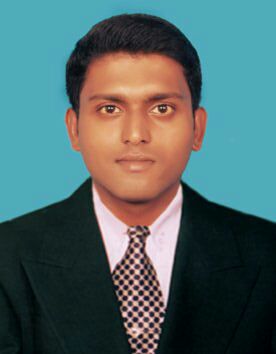 A civil engineer with more than five years of sound experience in modelling and detailing (German codes & standards) in one of the most reputed firms in the world and fieldwork exposure in the areas of commercial and residential sectors within India. Well versed in all standards and codes of practice and having vast experience in projects across the globe. Currently looking for a more challenging job in the foreign market.                                 BE Civil Engineering (2009 – 2012)Sri Krishna College of Technology, Coimbatore, Tamilnadu.Passed with First ClassDiploma in Civil Engineering (2007 – 2009)Sri Ramakrishna Mission Vidyalaya Polytechnic college, Coimbatore, Tamilnadu.Passed with First ClassHigher Secondary (2005 – 2007)Holy Cross Convent Matriculation School, Devarshola, TamilnaduPassed with First ClassDesign Engineer | HOCHTIEF (INDIA) Private Limited, Chennai2nd April 2014  – 5th  February 2019Preparing of Revit models and Extraction of 2D formwork drawings from the models with appropriate annotations according to project standards.Preparing of Detailing reinforcement in Revit models and Extraction of detail Reinforcement 2D sheets along with BBS according to project standards.Preparing of Conceptual 2D sheets and 3D modelsReinforcement design and preparing detailed shop drawings for multi-faces of sub structures and super structures and Quality control of optimized concrete outline and reinforcement detail shop drawings conforming to standards and codes of the respective projects. Detail the rebar drawings, making BBS and checking the rebar detailed drawings as per engineer / client requirements.Preparing reinforcement drawing according to moment diagram & load distribution.Rebar detailing knowledge in various structures such as Tunnels, Bridges and Workshop buildings from various projects.Major Project Involved: Berlin Bridge – 3D modeling in Revit to explain demolition of bridge and constructing a new bridge without affecting the traffic and public.BAB A7 – 3D modeling of bridge to explain demolition concept of bridges, Germany.Bergerstrasse – Preparation of structural model of a commercial building and extraction of 2D sheets from the revit model SAAone Schiphol-Amsterdam-Almere A1-A6, Motor way bridge project, Netherlands.BAB A7 and BAB A6 Federal High Way bridge project, Germany..Tunnel Stellingen – Detailing of Highway tunnel, Germany. HWS_Niederhafen Lot2 – Flood protect structure, at Hamburg, Germany.Rudolf-Wissell-Brücke – Replacement of new bridge at Berlin, Germany.ERNOS – Extended Deionized Plant, Switzerland.Sydney Metro –Detailing of passages between TBM, Sydney, Australia.EHSB –Bridge detailing, Hamburg, Germany.NPP – Port, QatarSite Engineer | Metrics constructions, Ernakulam, Kerala.1st June 2012 –28th  March 2014Site supervision of residential buildings and cochin corporation works such as roads and govt buildings.   PERSONAL DETAILSNationality                 :    IndianDate of birth              :   27-07-1989Gender                       :   MaleMarital status            :   SingleLanguages                  :   English, Hindi, Malayalam, Tamil.Email: sumesh.389829@2freemail.comSummaryEducationExperience TECHNICAL Skills